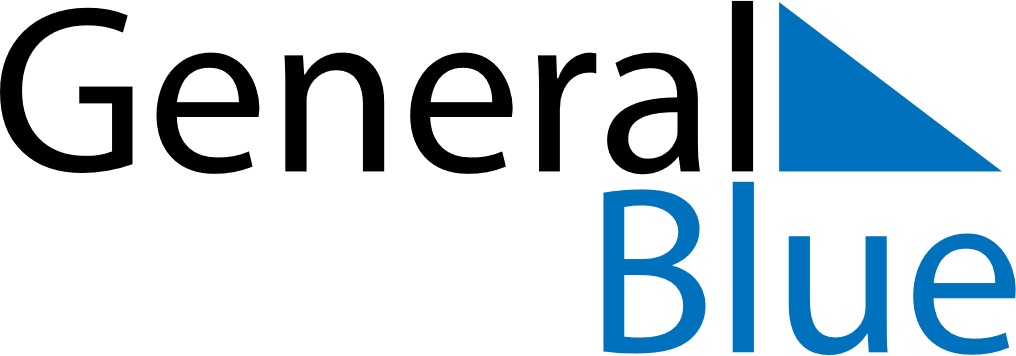 December 2020December 2020December 2020December 2020AlbaniaAlbaniaAlbaniaSundayMondayTuesdayWednesdayThursdayFridayFridaySaturday123445678910111112Youth Day13141516171818192021222324252526Christmas EveChristmas DayChristmas Day2728293031